ҠАРАР                                                                      РЕШЕНИЕО программе борьбы с преступностью в сельском поселении Шаранский сельсовет муниципального района Шаранский район Республики Башкортостан на 2013 – 2015 годыВ соответствии с пунктом 4 части 10 статьи 35 Федерального закона          № 131-ФЗ от 06.10.2003 г. «Об организации местного самоуправления в Российской Федерации», Совет сельского поселения решил: Утвердить Программу борьбы с преступностью в сельском поселении Шаранский сельсовет муниципального района Шаранский район  Республики Башкортостан на 2013 – 2015 годы (далее – Программа) (приложение).Настоящее решение вступает в силу с момента обнародования в здании администрации сельского поселения Шаранский сельсовет муниципального района Шаранский район Республики Башкортостан на информационном стенде Совета.Контроль за выполнением данного решения возложить на постоянную комиссию Совета по социально-гуманитарным вопросамГлава сельского поселенияШаранский сельсовет					           Мануров Р.Р.с.Шаран21 декабря 2012 года № 187                                                     Приложение №1                                                         к решению  Совета сельского поселения Шаранский сельсовет муниципального района Шаранский район                                                          Республики Башкортостан                                                         от 21.12.2012  г. № 187П Р О Г Р А М М Аборьбы с  преступностью  в сельском поселении Шаранский сельсовет муниципального района Шаранский район Республики Башкортостанна 2013 – 2015 годыс. ШаранС О Д Е Р Ж А Н И Е1        Паспорт Программы2       Содержание проблемы и обоснование необходимости её         решения программными методами3       Мероприятия Программы3.1.   Нормативно – правовое и организационное обеспечение         Программы3.2.   Борьба с преступностью3.3.   Меры по предотвращению фактов терроризма3.4.   Профилактика правонарушений3.5.   Профилактическая работа среди несовершеннолетних4.       Материально – техническое и финансовое         обеспечение Программы                                                                  П А С П О Р ТПрограммы борьбы с преступностью в сельском поселении Шаранский сельсовет муниципального района Шаранский район Республики Башкортостан на 2013-2015 годыI. Содержаниепроблемы и обоснование необходимости ее решения              программными    методами	Противодействие преступности, охрана общественного порядка и безопасности граждан являются одним из приоритетных направлений деятельности  администрации сельского поселения Шаранский сельсовет муниципального района Республики Башкортостан.	Экономическое и социально-культурное  развитие невозможно без достижения серьезных успехов в борьбе с таким социальным злом, как преступность.  На протяжении последних лет, когда страна переживала трудный период радикального переустройства всего жизненного уклада, изменения системы  ценностей и приоритетов, проблемы укрепления правопорядка и законности приобрели  особую остроту.  Обострение криминогенной  обстановки  требует консолидации усилий общества в противодействии преступности, принятия дополнительных, адекватных происходящим процессам мер реагирования.Проведенные мероприятия по профилактике правонарушений в сельском поселении в целом положительно влияют на состояние преступности в районе. Меньше совершено тяжких и особо тяжких преступлений, преступлений, совершенных в группах, умышленных причинений тяжкого вреда здоровью, грабежей, угонов транспортных средств, уголовно-наказуемых фактов нарушения правил дорожного движения. Раскрываемость преступлений составляет 71,5%. В то же время произошел рост преступлений, совершенных лицами, ранее судимыми, в состоянии алкогольного опьянения, иностранными гражданами, в общественных местах, в том числе на улицах, убийств, краж, в том числе с проникновением, из квартир, со складов и магазинов, скота, мошенничеств, грабежей с проникновением, разбойных нападений.      Наблюдается уменьшение преступности на 7.9%. В структуре и динамике регистрируемой в сельском поселении  преступности наблюдаются негативные тенденции. Преступная среда распространяет свое влияние на те социальные и экономические институты, которые ранее считались надежно защищенными, и сегодня реально угрожает цивилизованному развитию общества.  Наблюдается рост хищения путем мошенничества.Положительным  симптомом криминализации общества является уменьшение количества умышленных причинений тяжкого вреда здоровью граждан.Все более отчетливо проявляется корыстная направленность преступности, о чем свидетельствует рост  краж, в том числе с проникновением, также участились случаи кражи скота, разбойных нападений.Сохраняется реальная  угроза распространения терроризма.  Необходимо наладить учет и контроль за миграционными процессами в районе.С учетом изложенного, есть основание прогнозировать развитие следующих негативных тенденций:- рост преступлений против личности, таких как умышленное причинение вреда здоровью граждан, корыстно-насильственные посягательства (разбои, грабежи), кражи и угоны автотранспорта, некоторые осложнения обстановки на улицах и других общественных местах;- увеличение объема незаконных операций с оружием, боеприпасами, взрывчатыми веществами и иными средствами вооружения;- повышение криминальной активности несовершеннолетних, сопряженной с вовлечением их в пьянство, наркоманию, токсикоманию, детской беспризорностью и безнадзорностью;- дальнейшая активизация преступных группировок в сфере экономики, формирование новых организованных криминальных структур;- повышение изощренности и дерзости совершаемых преступлений, профессионализма, технической оснащенности и вооруженности преступников.Решение этих проблем и других задач укрепления правопорядка неразрывно связано с активизацией и совершенствованием деятельности правоохранительных органов, которые способны не только сдерживать негативные процессы, но и эффективно влиять на их развитие. Ими накоплен богатый опыт работы в новых экономических условиях, определены приоритетные направления борьбы с преступностью.Вместе с тем, достижение качественных сдвигов в борьбе с криминалом требуют программно-целевого подхода, сосредоточения усилий, координации и взаимодействия всей правовой системы, органов власти и управления, общественных объединений и граждан района.Программа подготовлена с учетом опыта планирования борьбы с преступностью на основе предложений заинтересованных  и ведомств.Выполнение мероприятий Программы требует  серьезной государственной поддержки, концентрации действий органов местного государственного управления,  негосударственных структур, общественных объединений и граждан.Заказчиком Программы выступает Администрация сельского поселения Шаранский сельсовет муниципального района Шаранский район Республики Башкортостан и потому она должна быть утверждена решением Совета.Приложение 1Основные программные мероприятияБашкортостан РеспубликаһыШаран районымуниципаль районыныңШаран ауыл Советы ауыл биләмәһе Советы452630 Шаран ауылы, 1-се май урамы  62Тел.(347) 2-22-43,e-mail:sssharanss@yandex.ruШаран  ауылы, тел.(34769) 2-22-43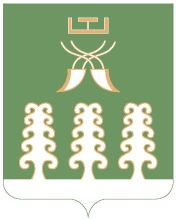 Республика БашкортостанСовет сельского поселенияШаранский сельсоветмуниципального районаШаранский район452630 с. Шаран ул. Первомайская,62Тел.(347) 2-22-43,e-mail:sssharanss@yandex.ruс. Шаран тел.(34769) 2-22-43Наименование ПРОГРАММЫПрограмма борьбы с преступностью в сельском поселении Шаранский сельсовет муниципального района  Шаранский район Республики Башкортостан на 2013-2015 годы1.Координаторы - Заказчики:Администрация сельского поселения Шаранский сельсовет муниципального района Шаранский район Республики Башкортостан (далее - Администрация СП)2.Исполнители:Администрация сельского поселения Шаранский сельсовет муниципального района Шаранский район Республики Башкортостан (далее – Администрации СП)Отдел полиции по Шаранскому району межмуниципального отдела МВД России «Бакалинский» (далее – Отдел полиции )Прокуратура Шаранского района Республики Башкортостан (далее –Прокуратура района)Отдел Управления труда и социальной защиты населения Министерства труда Республики Башкортостан по Туймазинскому району и г.Туймазы в Шаранском районе (далее –Отдел труда) Отдел образования Администрации муниципального района Шаранский район Республики Башкортостан (далее –Отдел образования)Отдел культуры Администрации муниципального района Шаранский район Республики Башкортостан (далее – отдел культуры)Отдел гражданской обороны и чрезвычайным ситуациям Администрации муниципального района Шаранский район Республики Башкортостан (далее - Отдел гражданской обороны и чрезвычайным ситуациям)Государственное учреждение «Центр занятости населения Шаранского района» (далее – Центр занятости) Уголовно-исполнительная инспекция № 37 Федеральное бюджетное Управление «Межрайонная уголовно-исполнительная инспекция № 5 Главное Управление Федеральной службы исполнения наказаний России по РБ» (далее – Уголовно-исполнительная инспекция)Государственное бюджетное учреждение здравоохранения «Шаранская районная больница» (далее –Шаранская районная больница)Казенное предприятие Республики Башкортостан «Редакция районной газеты «Шаранские просторы»- «Шаран кинлеклэре» (далее – Редакция районной газеты)Комитет по молодежной политике Администрации муниципального района Шаранский район Республики Башкортостан (далее – Комитет по молодежной политике)Отдел культуры Администрации муниципального района Шаранский район Республики Башкортостан (далее – Отдел культуры)Комиссия по делам несовершеннолетних и защите их прав Администрации муниципального района Шаранский район Республики Башкортостан (далее – КДН и ЗП)Муниципального учреждение «Шаранский информационно-консультационный центр» (далее - информационно-консультационный центр),Образовательные учреждения районаОбщественные организацииЦель  Программы:обеспечение  безопасности  граждан  на территории муниципального района.           Задачи Программы:снижение уровня преступности на территории сельского поселения;-воссоздание системы социальной профилактики правонарушений, направленной прежде всего на активизацию борьбы с пьянством, алкоголизмом, наркоманией; преступностью, безнадзорностью, беспризорностью несовершеннолетних; незаконной. миграцией; социализацию лиц, освободившихся из мест лишения свободы;-совершенствование нормативной правовой базы по профилактике правонарушений;-активизация участия и улучшение координации деятельности органов местного самоуправления в предупреждении правонарушений;-вовлечение в предупреждение правонарушений предприятий, учреждений, организаций всех форм собственности, а также общественных организаций;-снижение «правового нигилизма» населения, создание системы стимулов для ведения законопослушного образа жизни;-повышение оперативности реагирования на заявления и сообщения о правонарушении за счет наращивания сил правопорядка и технических средств контроля за ситуацией в общественных местах;-оптимизация работы по предупреждению и профилактике правонарушений, совершаемых на улицах и в общественных местах;-выявление и устранение причин и условий, способствующих совершению правонарушений;-улучшение взаимодействия всех звеньев правоохранительных органов, восстановления доверия общества к ним, поэтапное формирование действенной системы профилактики правонарушения.Выполнение задач Программы обеспечит повышение уровня общественной безопасности, результативности борьбы с преступностью, надежную защиту  общественного порядка, жизни, здоровья, свободы и достоинства граждан, муниципальной и иных форм собственности.Общие положения.Основные функции субъектов профилактики правонарушенийПравовую основу комплексной программы профилактики правонарушений   муниципального   образования   (далее   -   Программа) составляют Конституция Российской Федерации, федеральные законы, указы Президента   Российской    Федерации,    Уголовный    кодекс    Российской Федерации,    Кодекс    Российской    Федерации    об    административных правонарушениях, иные федеральные нормативные правовые акты, а также принимаемые   в   соответствии   с   ними   нормативные   правовые   акты государственных органов и органов местного самоуправления субъектов РФ.в рамках своей компетенции:-определение (конкретизация) приоритетных направлений, целей и задач профилактики правонарушений с учетом складывающей криминологической ситуации, особенностей региона и т.п.;-планирование в сфере профилактики правонарушений;-разработка и принятие соответствующих нормативных правовых актов;-разработка, принятие и реализация программ профилактики правонарушений;-непосредственное осуществление профилактической работы;-координация деятельности подчиненных (нижестоящих) субъектов профилактики правонарушений;-материальное, финансовое, кадровое обеспечение деятельное по профилактике правонарушений;-контроль за деятельностью подчиненных (нижестоящих) субъектов профилактики правонарушений и оказание им необходимой помощи;-организация обмена опытом профилактической работы, в том числе в рамках межрайонного сотрудничества.Муниципальные структуры, относящиеся к районному звену и, находящиеся в сельском поселении составляют основу всей системы профилактики правонарушений. Они обеспечивают максимальную доступность профилактического воздействия, действенные меры воздействия, их достаточность, адекватность и комплексность индивидуальный подход в работе с людьми на основе единства социального контроля и оказания им помощи.Администрация сельского поселения поддерживает и поощряет деятельность организаций, учреждений и предприятий всех форм  собственности возрождению традиционных и созданию новых общественных структур профилактической направленности, участию в профилактике правонарушений, стимулируют формирование системы общественных объединений, создаваемых на добровольной основе для:-непосредственного участия в профилактике правонарушений;-охраны людей и защиты их жизни, здоровья, чести и достоинства;-охраны помещений и защиты собственности;-охраны правопорядка;-разработки рекомендаций, консультирования граждан, оказания им иной помощи, позволяющей избежать опасности стать жертвой правонарушения;-оказания поддержки лицам, пострадавшим от правонарушений;-распространения знаний о приемах и способах самозащиты, обучения граждан этим приемам, а также правилам и навыкам взаимодействия с правоохранительными органами;-осуществления общественного контроля за деятельностью государственных органов по обеспечению безопасности населения, защиты прав и интересов лиц, пострадавших от правонарушений.Организации, предприятия, учреждения, основанные на разных формах собственности, общественные формирования участвуют в профилактической деятельности по поручению государственных органов или органов местного самоуправления, либо по собственной инициативе в пределах и формах, определяемых законодательством Российской Федерации.Сроки и этапы реализации ПРОГРАММЫ:1 – 2013 год;1 – 2013 год;2 – 2014 год;3 – 2015 год.Объемы и источники финансирования: - Объем ассигнований для финансированияПрограммы за счет средств бюджета сельского поселения Шаранский сельсовет муниципального района Республики Башкортостан составляет:2013-2015 годы – 30 000 рублейв том числе:на 2013 год – 10 000 рублейна 2014 год – 10 000 рублейна 2015 год – 10 000 рублейОжидаемые конечные результаты:Реализация программы позволит:-повысить эффективность системы социальной профилактики правонарушений, привлечь к организации деятельности предупреждению правонарушений предприятия, учреждения, организации всех форм собственности, а также общественные организации;-обеспечить нормативное правовое регулирование профилактики правонарушений;	-улучшить информационное обеспечение деятельности государственных органов и общественных организаций по обеспечению охраны общественного порядка на территории субъекта РФ;-уменьшить общее число совершаемых преступлений;-оздоровить обстановку на улицах и других общественных мест-снизить уровень рецидивной и «бытовой» преступности;-улучшить профилактику правонарушений в среде несовершеннолетних и молодежи снизить количество дорожно-транспортных происшествий и тяжесть их последствий;-усилить контроль за миграционными потоками, снизить количество незаконных мигрантов;-снизить количество преступлений, связанных с незаконным оборотом наркотических и психотропных веществ;-повысить уровень доверия населения к правоохранительным органам.Контроль исполнением ПрограмОбщий   контроль   за   исполнением    Программы   осуществляет  Администрация сельского поселения Шаранский сельсовет муниципального района. Ход выполнения мероприятий Программы ежеквартально рассматривается на заседаниях координационного совещания правоохранительных органов района. №РазделИсполнителиСрок исполненияИсточник финансированияИсточник финансирования   1                                             2           3         4         5         5I. Организационные мероприятия по выполнению программыI. Организационные мероприятия по выполнению программыI. Организационные мероприятия по выполнению программыI. Организационные мероприятия по выполнению программыI. Организационные мероприятия по выполнению программыI. Организационные мероприятия по выполнению программы1.1.Создать комиссии по профилактике правонарушений и борьбе с преступностьюАдминистрация СПВ течение месяца с даты принятия программы        -        -1.2.Разработка и утверждение планов профилактических и индивидуально-воспитательных мероприятий, контроль за их реализациейАдминистрация  СП, организации, учреждения, предприятия всех форм собственности (по согласованию)До 1 февраля 2013года. Далее ежегодно, не реже 1 раза в год         -        -П. Нормативное правовое обеспечение ПрограммыП. Нормативное правовое обеспечение ПрограммыП. Нормативное правовое обеспечение ПрограммыП. Нормативное правовое обеспечение ПрограммыП. Нормативное правовое обеспечение ПрограммыП. Нормативное правовое обеспечение Программы2.1.Проведение единых дней информирования о проблемах обеспечения правопорядка в сельском поселении с помощью СМИОтдел полиции (по согласованию), редакция районной газеты (по согласованию) Постоянно       -       -2.2.Организовать в районной газете «Шаранские просторы» пропаганду здорового образа жизни подростков и молодежи, их ориентацию на духовные ценностиРедакция районной газеты (по согласованию)2013-2015 годы       -       -2.3.Разработать комплекс учебных и специальных программ и методик по организации проведению патриотического воспитания детей и старших школьников. Обеспечить реализацию мероприятий федеральной и региональных программ по данному вопросуАдминистрация сельского поселения2013-2015 ггСредства указанных исполнителейСредства указанных исполнителей   1                                             2           3         4         5         52.4.Провести публикацию статей по проблемам подростковой преступности, наркомании и токсикомании среди молодежи, детского дорожно-транспортного травматизмаОтдел полиции (по согласованию), редакция районной газеты (по согласованию), администрация сельского поселениякомитет по молодежной политике, отдел образования2013-2015 годы        -        -2.5.Обобщение практики использования «телефонов доверия» в подведомственных организациях в общении с населением и реализация полученной информации, принятие мер по улучшению организации этой работыАдминистрация сельского поселения, отдел полиции (по согласованию)2013-2015 годы       -       -2.6.Инициировать принятие методических рекомендаций в сфере профилактики правонарушений: -об участии населения в охране общественного порядка и в охране окружающей средыСовет сельского поселения  Шаранский сельсовет муниципального района Республики Башкортостан Республики Башкортостан (далее - Совет МР)2013-2015 годы       -       --для сотрудников правоохранительных органов при осуществлении ими борьбы с незаконным оборотом наркотиков, с кражами скота  и цветных металлов.Прокуратура района (по согласованию), отдел полиции (по согласованию),2013-2015 годы       -       --по расследованию новых видов преступных посягательств, совершаемых в сферах предпринимательства Прокуратура района (по согласованию), отдел полиции  (по согласованию),  Шаранский районный суд Республики Башкортостан (далее районный суд)2013-2015годы      -      --по выполнению  нормативно-правовых актов, регламентирующих работу с лицами, освобожденными из учреждений уголовно-исполнительной системы. Прокуратура района (по согласованию),отдел полиции (по согласованию), Администрация сельского поселения2013-2015 годыСредства администрации сельского поселения, прокуратуры, отдела полицииСредства администрации сельского поселения, прокуратуры, отдела полиции   1                                             2           3         4         5         5-по установлению личности гражданина и определению основных методов подделки документов, удостоверяющих личность гражданина и иных документов.Прокуратура района (по согласованию), районный суд (по согласованию), отдел полиции (по согласованию),2013-2015 годы-по единообразному применению законодательства об административных правонарушениях.Районный суд (по согласованию), отдел полиции (по согласованию),2013-2015 годы-по разрешению уголовных  дел частного обвиненияСудебный участок по Шаранскому району Республики Башкортостан (по согласованию),отдел полиции (по согласованию),2013-2015годы-по взаимодействию органов внутренних дел и других заинтересованных учреждений в организации  профилактической работы с несовершеннолетнимиОтдел полиции (по согласованию), отдел труда и занятости, районный суд, ЦРБ, комитет по молодёжной политике2013-2015 годы-по взаимодействию заинтересованных учреждений с администрацией района по социальной реабилитации лиц, занимающихся бродяжничеством и попрошайничествомОтдел труда (по согласованию), отдел полиции (по согласованию),2013-2015 годыСредства отдела полиции и СЗН, Средства отдела полиции и СЗН, III.Профилактика  правонарушений:III.Профилактика  правонарушений:III.Профилактика  правонарушений:III.Профилактика  правонарушений:III.Профилактика  правонарушений:III.Профилактика  правонарушений:3.1.Организовать проведение комплексных  оздоровительных, физкультурно-спортивных и агитационно-пропагандистских мероприятий (спартакиад, фестивалей, летних и зимних игр, походов и слетов, спортивных  праздников и вечеров, олимпиад, экскурсий, дней здоровья и спорта, соревнований по профессионально-прикладной подготовке и т.д.)Администрация СП, школы, СДК с.НаратастыПостоянноСредства указанных исполнителейСредства указанных исполнителей3.2.Реализовать комплексные меры по стимулированию участия населения в деятельности общественных организаций правоохранительной направленности в форме добровольных народных дружинАдминистрация СПВ течение месяца со дня принятия программы   1                                             2           3         4         5         53.3.Продолжить работу движения юных помощников милиции, юных инспекторов безопасности дорожного движения, секции и кружки по изучению уголовного и административного законодательства, правил дорожного движения во всех образовательных учреждениях районаОтдел образования, отдел полиции (по согласованию)2013-2015 гг.3.4.Организовать постоянно действующий семинар практических психологов и специалистов районного Центра социально-психологической помощи семье, детям, молодежи, школьных психологов и социальных педагогов Отдел образования, комитет по молодежной политике, ЦРБ2013-2015 гг.3.5.Проведение «круглых столов»  с участием представителей общественных, религиозных, правоохранительных органов, комитета по молодежной политике, редакции газеты «Шаранские просторы» по вопросу недопущения пропаганды культа насилия, жестокости и оправдания терроризма Администрация СП2013-2015 гг.Средства указанных исполнителейСредства указанных исполнителей3.6.Продолжить проведение профилактических мероприятий под условным наименованием «Быт», «Подросток», «Барьер», «Милиция и дети»  Отдел полиции (по согласованию), администрации СППо плану-продолжить работу по квотированию рабочих мест для освобожденных из учреждений, исполняющих уголовные наказанияЦентр занятости населения2013-2015 гг.-проводить  совещания по вопросам трудоустройства осужденных, освобождаемых из учреждений исполнения наказанийОтдел занятости населения, руководители хозяйств и учрежденийПо плану3.7.Разработать систему учета подозреваемых, обвиняемых и осужденных, лидеров и активных участников организованных преступных группировок.Отдел полиции (по согласованию)3.8.Проводить совместные совещания отдела полиции по организации работы по раскрытию нераскрытых преступлений прошлых лет.Прокуратура района, отдел полиции (по согласованию)2013-2015 ггЕжеквартально3.9.По распоряжению главы администрации района провести месячник охраны общественного порядка.администрация СП, отдел полиции (по согласованию)По плану Средства отдела полиции  администрации с/п Ежегодно Средства отдела полиции  администрации с/п Ежегодно    1                                             2           3         4         5         53.10Обеспечить анализ и внедрение наиболее совершенных форм и методов участия общественных формирований и населения в охране общественного порядка и борьбы с преступностью.Прокуратура района, отдел полиции (по согласованию)Постоянно3.11.В   целях  повышения  авторитета    службы  участковых  инспекторов милиции, укрепления  ее  кадрового  состава,  разработать  Положение   о  лучшем     участковом    уполномоченном    полиции, кабинета СПЦ всоответствии  с  которым,  ежегодно   проводитьконкурс   профессионального   мастерства.    лучшего:участкового  и старшего участкового инспектора.Отдел полиции (по согласованию)2013-2015 ггIV.Борьба с преступностьюIV.Борьба с преступностьюIV.Борьба с преступностьюIV.Борьба с преступностьюIV.Борьба с преступностьюIV.Борьба с преступностью4.2.Осуществить комплекс оперативно-розыскных и профилактических мероприятий по выявлению и пресечению  правонарушений и преступлений, привлечению к ответственности  в соответствии  в  действующим   законодательством    лидеров     и     активных участников       организованных      преступных формирований   Отдел полиции (по  согласованию)2013-2015 гг4.3.Совершаемых организованными преступными группамиОтдел полиции (по согласованию)2013-2015 гг.4.4.В кредитно-финансовой сфереПрокуратура района, отдел полиции (по согласованию), районный суд2013-2015 гг4.5.В сфере оборота цветных металловОтдел полиции (по согласованию)2013-2015гг4.6.На объектах животноводства независимо от форм собственностиОтдел полиции (по согласованию), информационно-консультационный центр2013-2015 гг4.7.В лесной промышленности и дорожного строительства Прокуратура района (по согласованию), отдел полиции (по согласованию)  2013-2015 гг   1                                             2           3         4         5         54.8.На объектах переработки и заготовки сельскохозяйственной продукции Отдел полиции (по согласованию), информационно-консультационный центр2013-2015 гг4.9.На объектах малого предпринимательстваОтдел полиции (по согласованию), информационно-консультационный центр, прокуратура района (по согласованию) и отдел экономики2013-2015 гг4.10.В сфере оборота этилового спирта и алкогольной продукцииОтдел полиции (по согласованию) , прокуратура района (по согласованию)2013-2015 гг4.11.Проводить проверки:4.11.-целевого использования средств, выделяемых из федерального, республиканского и районного бюджетаПрокуратура района (по согласованию), отдел полиции (по согласованию)По плану4.11.-использования     федеральных     целевых       кредитов;                                        4.11.-соблюдения налогового законодательств физическими лицами, оказывающими транспортные услуги населениюМежрайонная инспекция Федеральной налоговой службы №27 по Республике Башкортостан (по согласованию)2013-20154.12.Ежеквартально проводить специальные мероприятия по выявлению и пресечению фактов использования служебного положения в корыстных целях, коррупции и участия в коммерческой деятельности сотрудниками правоохранительных органов.Прокуратура района (по согласованию)По плану   1                                             2           3         4         5         54.13.Регулярно проводить комплексные оперативно-профилактические мероприятия «Виза», «Паспорт» и другие с целью выявления лиц, скрывающихся от правоохранительных органов и правосудия, а также незаконных мигрантов. Ход выполнения этих мероприятий рассматривать на совместных оперативных совещанияхОтдел полиции (по согласованию), администрации СП.По плану4.14.По   результатам  служебных  расследований  по   фактам   совершения  тяжких  преступлений,  совершенных   в  быту,  а  также   иногородними  гражданами,   проживающими   без   регистрации,  вносить    предложения   в   органы    местного  самоуправления   для   устранения   причин    иусловий   совершения  этих   преступлений.Отделение Управления Федеральной миграционной службы России по Республике Башкортостан в Шаранском районе.2013-2015 гг4.15По результатам проводимых проверок систематически проводить анализ схем уклонения от налогообложения. Разработать рекомендации по пересечению и выявлению данного вида нарушений налогового законодательства.Межрайонная инспекция Федеральной налоговой службы по Республики Башкортостан №27 по Республике Башкортостан (по согласованию)2013-2015V.Меры по предотвращению фактов терроризмаV.Меры по предотвращению фактов терроризмаV.Меры по предотвращению фактов терроризмаV.Меры по предотвращению фактов терроризмаV.Меры по предотвращению фактов терроризмаV.Меры по предотвращению фактов терроризма5.1Разработать   систему  мер   по   оказанию  экстренной     медицинской    помощи     лицам,  пострадавшим от террористических актов;          Отдел гражданской обороны и чрезвычайным ситуациям, Шаранская районная больница (по согласованию)2013-2015 гг5.2Принять дополнительные меры по пресечению ложных анонимных сообщений с угрозами «минирования» объектов на территории области, выявлению и привлечению к ответственности виновных лицОтдел гражданской обороны и чрезвычайным ситуациям,2013-2015 гг5.3.Проводить обследования технической укрепленности и состояния антитеррористической защищенности:  Отдел гражданской обороны и чрезвычайным ситуациям, отдел полиции (по согласованию)2013-2015 гг   1                                             2           3         4         5         5-взрыво-, пожароопасных административных зданий и объектов. По результатам обследований подготовить информацию в администрацию района  с предложениями по усилению их защитыОтдел полиции (по согласованию)2013-2015 гг-зданий судов. По результатам обследования подготовить информацию в администрацию района.Отдел полиции  (по согласованию)2013-2015 гг5.4.Осуществить  мероприятия по техническому и экспертно-криминалистическому обеспечению  раскрытия и расследования преступлений террористической направленности Отдел полиции (по согласованию)2013-2015 гг5.5.Разработать и реализовать комплекс межведомственных мероприятий по:Отдел гражданской обороны и чрезвычайным ситуациям, отдел полиции (по согласованию)-пресечению проявлений террористического и  экстремистского характера, недопущению проникновения на территорию района террористических групп, незаконного  поступления оружия, боеприпасов, взрывчатых и отравляющих веществ.Отдел полиции (по согласованию)По плану-выявлению и пресечению деятельности фирм и организаций – действующих в интересах незаконных вооруженных, экстремистского и террористических формирований Отдел полиции (по согласованию)2013-2015 гг-выявлению неформальных общественных объединений граждан, проповедующих экстремистскую идеологию Отдел полиции (по согласованию), администрации СП2013-2015 гг-недопущению легализации незаконных вооруженных формирований под видом негосударственных охранных и сыскных структурОтдел полиции (по согласованию)2013-2015 гг5.6.Ежегодно анализировать судебную практику по делам о преступлениях, связанных с незаконным оборотом оружия, боеприпасов и взрывчатых веществ, обращая внимание на выяснение обстоятельств, способствующих совершению данных преступленийПрокуратура района (по согласованию), районный суд (по согласованию, отдел полиции (по согласованию)2013-2015 гг   1                                             2           3         4         5         55.7.Продолжить позитивное информационно - пропагандистское освещение антитеррористической деятельности, разъяснительную работу среди населения района, направленную на повышение бдительности и готовности к действиям при чрезвычайных обстоятельствах Отдел полиции (по согласованию), редакция газеты (по согласованию)2013-2015 гг5.8.Регулярно проводить  (не реже 1 раза  в  полугодие)  тактико-специальные  учения  с   использованием  муляжей   взрывных   устройств   по   отработке  действий   личного  состава  правоохранительных  органов  и персонала заинтересованных районных  служб   и  организаций  при  угрозе  совершениятеррористических актов.Отдел полиции (по согласованию)Не менее 1 раза в полугодиеСредства отдела полицииСредства отдела полиции5.9.Регулярно проводить практические занятия по отражению нападений на здания судов и пресечению нарушений общественного порядка в период проведения судебных  заседаний Районный суд (по согласованию), отдел полиции (по согласованию)2013-2015 ггСредства суда и отдела полицииСредства суда и отдела полицииVI. Профилактическая работа  среди несовершеннолетнихVI. Профилактическая работа  среди несовершеннолетнихVI. Профилактическая работа  среди несовершеннолетнихVI. Профилактическая работа  среди несовершеннолетнихVI. Профилактическая работа  среди несовершеннолетнихVI. Профилактическая работа  среди несовершеннолетних   1                                             2           3         4         4         56.1.Проведение обследований условий проживания многодетных, малообеспеченных семей, семей, находящихся в социально-опасном положении, одиноких и одиноко проживающих пожилых граждан и инвалидов в целях выявления и устранения предпосылок, угрожающих их жизни и здоровьюАдминистрации СП, отдел образования, КДН и ЗПпостояннопостоянноСредства указанных исполнителей6.2.На основе взаимодействия органов внутренних дел, образования, здравоохранения, социальной защиты населения, опеки и попечительства выработать:а) механизм своевременного выявления и учета неблагополучных семей;б) меры (правового, медицинского, психологического и социального характера) воздействия с целью устранения негативного влияния улицы на подросткаОтдел полиции (по согласованию), отдел труда (по согласованию), отдел образования,  Шаранская районная больница (по согласованию),Администрации СП(по согласованию), КДН и ЗП2013-2015 гг.2013-2015 гг.   1                                             2           3         4         4         56.3.Сформировать единую систему сбора, анализа и обобщения информации о несовершеннолетних правонарушителях, подростках с девиантным поведением, состоящих на профилактическом учете в подразделениях по делам несовершеннолетних органов внутренних дел Отдел полиции (по согласованию), комитет по молодёжной политике, отдел образования, администрации СП2013-2015 гг.2013-2015 гг.6.4.Во исполнение Федерального Закона «Об основах системы профилактики безнадзорности и правонарушений  несовершеннолетних», Закона Республики Башкортостан «О государственной системе профилактики безнадзорности и правонарушений, защиты их прав в Республике Башкортостан» обеспечить дальнейшее развитие в необходимых для района количестве:а) социально-реабилитационных центров для несовершеннолетних:б) социальных  приютов для детей и подростков;в) центров помощи детям, оставшимся без попечения родителей, центров социально-психологической помощи семье, детям, молодёжиОтдел труда (по согласованию), отдел образования, комитет по молодёжной политике, отдел труда (по согласованию), Шаранская районная больница (по согласованию),2013-2015 гг.2013-2015 гг.Средства указанных исполнителей6.5.Осуществлять постоянный анализ и прогнозирование  молодёжного рынка труда с целью оказания содействия несовершеннолетним гражданам в поиске подходящей работы, их профориентации, профконсультации и организации (в случае необходимости) их профессионального обучения Центр занятости населения(по согласованию), комитет по молодёжной политике, отдел образования2013-2015 гг.2013-2015 гг.Средства указанных исполнителей6.6.Организовать военно-патриотические лагеря для учащихся общеобразовательных школОтдел образования, комитет по молодежной политике2013-2015 годы2013-2015 годыСредства указанных исполнителей6.7.Обеспечивать несовершеннолетних из малообеспеченных семей  временной занятостью в рамках законодательства о труде Центр занятости населения (по согласованию),   отдел образования, комитет по молодёжной политике, отдел полиции (по согласованию), администрацияСП2013-2015 гг.2013-2015 гг.Средства, предусмотренные программойЕжегодно 10 тыс.р.   1                                             2           3         4         4         56.8.Заслушивать отчеты старшего инспектора ПДН отдела полиции о состоянии работы по организации профилактики безнадзорности и правонарушений среди несовершеннолетних на заседаниях Комиссии по делам несовершеннолетних и защите их прав Отдел полиции (по согласованию),  КДН и ЗП2013-2015 гг.2013-2015 гг.6.9.Обеспечить регулярное проведение специализированных  профилактических рейдов и других мероприятий по предупреждению правонарушений среди несовершеннолетних на улицах и в общественных местах, выявлению притонов для потребления ими наркотиков и занятий проституциейОтдел полиции (по согласованию), отдел образования, комитет по молодёжной политике, Шаранская районная больница (по согласованию), КДН и ЗП2013-2015 гг.2013-2015 гг.6.10.Провести районный смотр-конкурс на лучшую организацию работы по предупреждению безнадзорности и профилактике правонарушений среди несовершеннолетних с освещением его результатов в средствах массовой информацииОтдел полиции (по согласованию), комитет по молодёжной политике, редакция газеты (по согласованию), администрации СП2013-2015 гг2013-2015 гг6.11.Изучить возможность создания молодёжных общественных формирований на базе комитета по молодёжной политике по оказанию содействия правоохранительным органам в предупреждении преступности среди подростков и молодёжи. Разработать и принять соответствующие документы по урегулированию их правового статуса и материального обеспечения.Комитет по молодёжной политике, отдел образования, отдел полиции (по согласованию)2013-2015 гг.2013-2015 гг.6.12.Разработать памятки для несовершеннолетних. Обеспечить изготовление памяток  и снабжение ими учебных заведений и других заинтересованных организаций и ведомств.Отдел полиции (по согласованию), отдел образования,  комитет по молодежной политике, информационно-аналитический  отдел2013-2015 гг.2013-2015 гг.Средства указанных исполнителей     1                                             2           3         4         4         56.13.Разработать социально-образовательный проект формирования  правовой культуры старшеклассников и профилактики правонарушений несовершеннолетних.Отдел образования,  районный суд (по согласованию), отдел полиции (по согласованию), отдел культуры2013-2015 гг.2013-2015 гг.6.14.Систематически изучать и обобщать положительный опыт организации правового воспитания несовершеннолетних. Результаты обобщения освещать в средствах массовой информацииОтдел образования, отдел полиции (по согласованию), комитет по молодёжной политике, редакция газеты (по согласованию)  2013-2015 гг.2013-2015 гг.6.15.Провести совещания с сотрудниками подразделений  по делам несовершеннолетних, отдел полиции, ответственных секретарей по делам несовершеннолетнихОтдел полиции (по согласованию), КДН и ЗП2013-2015 гг.2013-2015 гг.6.16.Разработать методические рекомендации по взаимодействию органов социальной защиты населения, по делам молодёжи, образования, здравоохранения  и правоохранительных органов по профилактической работе с несовершеннолетнимиОтдел полиции (по согласованию), отдел труда (по согласованию), Шаранская районная больница (по согласованию),комитет по молодёжной политике2013-2015 гг.2013-2015 гг.6.17.Обеспечить функционирование клубных формирований и кружков для детей в учреждениях культурыОтдел культуры 2013-2015 гг.2013-2015 гг.6.18.Обеспечить создание во всех библиотеках правовой информации населенияОтдел культуры 2013-2015 гг.2013-2015 гг.6.19.Принять меры по сохранению и оборудованию во всех населенных пунктах и в жилых микрорайонах с.Шаран  спортивных и детских площадок Администрация СП2013-2015 гг.2013-2015 гг.6.20.Максимально привлекать к занятиям спортом несовершеннолетних из неблагополучных семей и, состоящих на учете в группе по делам несовершеннолетних отдела полиции и комиссиях по делам несовершеннолетних при администрации районаОтдел образования, главный специалист по физкультуре и спорту, комитет по молодёжной политике, отдел полиции (по согласованию),  Шаранская районная больница (по согласованию),КДН и ЗП 2013-2015 гг2013-2015 гг   1                                             2           3         4         4         5VII.Материально-техническое, финансовое и социальное обеспечение программыVII.Материально-техническое, финансовое и социальное обеспечение программыVII.Материально-техническое, финансовое и социальное обеспечение программыVII.Материально-техническое, финансовое и социальное обеспечение программыVII.Материально-техническое, финансовое и социальное обеспечение программыVII.Материально-техническое, финансовое и социальное обеспечение программы7.1.Осуществить комплекс мер по социально-бытовому обеспечению участковых уполномоченных полиции на обслуживаемых административных участкахАдминистрация СП (по согласованию),2013-2015 гг2013-2015 гг          - 7.2.При   проведении операции «Быт-семья» оказывать поддержку сотрудникам отдела полиции транспортом и ГСМАдминистрация СП (по согласованию),, руководители предприятий, хозяйств, учреждений, организаций2013-2015гг2013-2015ггСредства указанных исполнителей 7.3.Выделить помещения для социально-профилактического центра. Оборудовать  необходимой мебелью и телефоном.Администрация СП (по согласованию),2013-2015 гг2013-2015 ггСредства указанного исполнителя 